ARMENIA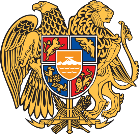 12 May, 202138th Session of the UPR Working GroupReview of Sierra Leone  Delivered by Mrs. Zoya Stepanyan, First Secretary, Permanent Mission of ArmeniaMadam President,Armenia welcomes the delegation of Sierra Leone.We took a careful note of the reports presented for this review. We are glad to note that Human Rights Commission of Sierra Leone was granted a status A by GANHRI and recommend to exert further efforts aimed at strengthening of national human rights institutions. We would like to recommend to ratify the Optional Protocol to the Convention Against Torture and designate National Preventive Mechanism accordingly. We are aware of the measures that Government implements to fight female genital mutilation and recommend to take concerted, decisive steps to eliminate this harmful practice.Armenia would also like to recommend to consider accession to the International Convention on Protection of all Persons from Enforced Disappearances and International Convention Against the Recruitment, Use, Financing and Training of Mercenaries. Reconfirming our recommendation from the previous cycle, we recommend to accede to Convention on the Prevention and Punishment of the Crime of Genocide. We wish Sierra Leone a successful review. I thank you. 